                                           ADRESAR KLUBOVA IV-e NL-e SREDIŠTE ZAGREBPovjerenik za natjecanje   Željko  Mihalj     099 315 67 44Povjerenik za suđenje        Ivica Grgić           091 787 6335Povjerenik za sigurnost    Davor Ivić             098 430 551 Disciplinski sudac              Damir Nogić         099 214 7861Tehnički tajnik lige           Mladen Žugec       098 236 535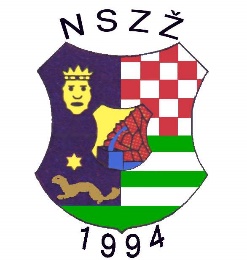 NOGOMETNI SAVEZ ZAGREBAČKE ŽUPANIJE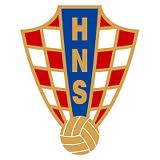 SAMOBOR 10430, OIB: 55480603092SAMOBOR 10430, OIB: 55480603092SAMOBOR 10430, OIB: 55480603092SAMOBOR 10430, OIB: 55480603092AdresaANDRIJE HEBRANGA 43Predsjednik KREŠIMIR JELIĆ      091/630 4000Telefon/fax01/3361- 144DirektorNIKOLA TOMIĆ      098/314 001E-mailinfo@nk-samobor.hrTajnikDRAŽEN IVANČEVIĆ 091/517 1992Osnovna bojaPLAVA – PLAVA - PLAVATermin igranjaSUBOTA POSLIJE PODNEPričuvna bojaŽUTA – PLAVA - ŽUTAGAJ MAČE,    49251 MAČE,  OIB: 22013322591GAJ MAČE,    49251 MAČE,  OIB: 22013322591GAJ MAČE,    49251 MAČE,  OIB: 22013322591GAJ MAČE,    49251 MAČE,  OIB: 22013322591AdresaMAČE 30Predsjednik DRAGUTIN ŠČAPEC  095/397 8420Telefon/fax049/ 467-912DirektorE-mailgajmace33@gmail.comTajnikŽELJKO HERCEG  091/929 1072zeljko.herceg@inkop.hrOsnovna bojaPLAVA – BIJELA - BIJELATermin igranjaNEDJELJA Poslije podnePričuvna bojaCRVENA – BIJELA - BIJELAGRADIĆI ,   10410 VELIKA GORICA,  OIB: 83089216535GRADIĆI ,   10410 VELIKA GORICA,  OIB: 83089216535GRADIĆI ,   10410 VELIKA GORICA,  OIB: 83089216535GRADIĆI ,   10410 VELIKA GORICA,  OIB: 83089216535AdresaM. Gupca 2, GradićiPredsjednik IVAN GALE   091/2009521Telefon/fax01/2948-111, 01/2945-079DirektorE-mailig@feros.hrTajnikIGOR ĐURAN   091/5411230igoduran@gmail.comOsnovna bojaSVJETLOPLAVA – TAMNOPLAVA - TAMNOPLAVATermin igranjaNEDJELJA Poslije podnePričuvna bojaBIJELA – PLAVA - PLAVAKARLOVAC 1919 ,   47000 KARLOVAC,  OIB:43556808519KARLOVAC 1919 ,   47000 KARLOVAC,  OIB:43556808519KARLOVAC 1919 ,   47000 KARLOVAC,  OIB:43556808519KARLOVAC 1919 ,   47000 KARLOVAC,  OIB:43556808519AdresaMekušansko  polje bbPredsjednik HRVOJE ČUBRIĆ   092/1683998Telefon/fax047/422-457TajnikZDRAVKO JAKOVAC  091/5432810E-mailnkkarlovac1919@gmail.comTehnički tajnikDRAŽEN TUŠKAN 099/8855 766jakovac.zdravko1@gmail.comdrazentuskan11@gmail.comOsnovna bojaSVJETLOPLAVA – SVJETLOPLAVA - BIJELATermin igranjaSUBOTA Poslije podnePričuvna bojaBIJELA-BIJELA-BOJELA                                                                            DINAMO –Odranski  Obrež ,      OIB  88449424130                                                                            DINAMO –Odranski  Obrež ,      OIB  88449424130                                                                            DINAMO –Odranski  Obrež ,      OIB  88449424130                                                                            DINAMO –Odranski  Obrež ,      OIB  88449424130AdresaKrčevine 1,10020  Novi ZagrebPredsjednik Čorić Miljenko  099 627 1554Telefon/fax01/6538 234DirektorPršir Tomo  098 272 565E-maildinamoobrez@gmail.comTajnikPršir Martin  091 515 3604 Osnovna bojaPLAVA-PLAVA-PLAVATermin igranjaSUBOTA POSLIJE PODNEPričuvna bojaŽUTAMLADOST  ,   49210 ZABOK,   OIB: 09275848922MLADOST  ,   49210 ZABOK,   OIB: 09275848922MLADOST  ,   49210 ZABOK,   OIB: 09275848922MLADOST  ,   49210 ZABOK,   OIB: 09275848922AdresaLug Zabočki 36 APredsjednik IVAN JURINA   091/1250335Telefon/fax049/221-023DirektorMARIO BAJS    098/725253E-mailnk.mladost@kr.t-com.hrTajnikBOŽIDAR MOKROVČAK   099/1949690mario.bajs@trgocentar.comOsnovna bojaPLAVA – PLAVA - PLAVATermin igranjaNEDJELJA Prije podnePričuvna bojaBIJELA – CRNA - BIJELA STUPNIK,10255 STUPNIK  OIB:13613982550   STUPNIK,10255 STUPNIK  OIB:13613982550   STUPNIK,10255 STUPNIK  OIB:13613982550   STUPNIK,10255 STUPNIK  OIB:13613982550   AdresaDonjostupnička 47Predsjednik NENAD MALJKOVIĆ   098/775274Telefon/fax01/6588-748DirektorE-mailsrcstupnik@gmail.comTajnikIVICA JAMBREK     098/664565Osnovna bojaŽUTA-CRVENA-CRVENATermin igranjaSUBOTA Poslije podnePričuvna bojaPLAVO BIJELA-PLAVA-PLAVAPOLET ,   10417 BUŠEVEC,  OIB:60984244597POLET ,   10417 BUŠEVEC,  OIB:60984244597POLET ,   10417 BUŠEVEC,  OIB:60984244597POLET ,   10417 BUŠEVEC,  OIB:60984244597AdresaZvrnik 1Predsjednik IVICA MARKUS     091/562 3726Telefon/fax01/6255-811, 01/6255-238DirektorE-mailvedran.katulic@zg.t-com.hrTajnikVEDRAN KATULIĆ   098/1857225Osnovna bojaPLAVA – PLAVA - PLAVATermin igranjaNEDJELJA Poslije podnePričuvna bojaBIJELA – BIJELA - BIJELAPONIKVE ,  10000 ZAGREB,  OIB:67407856280 PONIKVE ,  10000 ZAGREB,  OIB:67407856280 PONIKVE ,  10000 ZAGREB,  OIB:67407856280 PONIKVE ,  10000 ZAGREB,  OIB:67407856280 AdresaKozjačka 50Predsjednik HRVOJE  PIPINIĆ   098/ 1930 987Telefon/fax01/3454-101 ; 01/3454-101DirektorMILENA VAZDAR   091/3451003E-mailnk.ponikve@zg.t-com.hrTajnikHRVOJE HRKAČ    098/858063hrvojehrkac81@gmail.comOsnovna bojaZELENA – ZELENA - ZELENATermin igranjaSUBOTA Poslije podnePričuvna bojaBIJELA – BIJELA - BIJELA JARUN , 10 000 ZAGREB 0IB 48941983690  JARUN , 10 000 ZAGREB 0IB 48941983690  JARUN , 10 000 ZAGREB 0IB 48941983690  JARUN , 10 000 ZAGREB 0IB 48941983690  AdresaOgulinska 23 , ZagrebPredsjednik Grgur  Jolić   099 42 42 433Telefon/fax01 /3637 722DirektorE-mailn.k.jarun@zg.t-com.hrTajnikAnđelko Medan 098 577 640Osnovna bojaPlava-Plava-PlavaTermin igranjaSUBOTA poslije podnePričuvna bojaBijela-Bijela-BijelaSAVA STRMEC ,   10434 STRMEC,   OIB: 87619459898SAVA STRMEC ,   10434 STRMEC,   OIB: 87619459898SAVA STRMEC ,   10434 STRMEC,   OIB: 87619459898SAVA STRMEC ,   10434 STRMEC,   OIB: 87619459898AdresaTrg Lazina 1/APredsjednik NENAD HERCEG   091/6187792Telefon/fax01/3323-978DirektorE-mailsavastrmec@gmail.comTajnikDARKO POVRŽENIĆ  098/1660303Osnovna bojaPLAVA – PLAVA - PLAVATermin igranjaNEDJELJA Poslije podnePričuvna bojaŽUTA – ŽUTA - ŽUTASAVSKI MAROF ,   10291 PRIGORJE BRDOVEČKO,   OIB: 88952825200SAVSKI MAROF ,   10291 PRIGORJE BRDOVEČKO,   OIB: 88952825200SAVSKI MAROF ,   10291 PRIGORJE BRDOVEČKO,   OIB: 88952825200SAVSKI MAROF ,   10291 PRIGORJE BRDOVEČKO,   OIB: 88952825200AdresaA.Kovačića 1Predsjednik IVICA ŠKUNCA   098/9739348Telefon/fax01/3398-206DirektorE-mailsavskimarof@gmail.comTajnikMARIO ORSAG   099/2623097info@nk-savskimarof.hrOsnovna bojaPLAVOBIJELA – PLAVA - BIJELATermin igranjaSUBOTA Poslije podnePričuvna bojaŽUTA – ŽUTA - ŽUTACROATIA-Hrastje ,  10380 SVETI IVAN ZELINA OIB:29073932892CROATIA-Hrastje ,  10380 SVETI IVAN ZELINA OIB:29073932892CROATIA-Hrastje ,  10380 SVETI IVAN ZELINA OIB:29073932892CROATIA-Hrastje ,  10380 SVETI IVAN ZELINA OIB:29073932892AdresaHrastje bbPredsjednik MLADEN CVETKO 091-543-0239Telefon/fax098 482 313, FAX: 01 2020 635DirektorMarko Penava  098 482 313E-mailcroatia.hrastje@gmail.comTajnikGORAN ANTOLKOVIĆ 095-4000-700marko.penava@gmail.comOsnovna bojaCRVENA-PLAVA-CRVENATermin igranjaNEDJELJA poslije podnePričuvna bojaPLAVA-PLAVA-PLAVAGSNK  MLADOST-Petrinja, 44250 Petrinja OIB: 31996089346  GSNK  MLADOST-Petrinja, 44250 Petrinja OIB: 31996089346  GSNK  MLADOST-Petrinja, 44250 Petrinja OIB: 31996089346  GSNK  MLADOST-Petrinja, 44250 Petrinja OIB: 31996089346  AdresaRokova 13Predsjednik IVAN MATIĆ  098/9474968Telefon/fax044/813 982DirektorE-mailmladost.petrinja@gmail.comTajnikSILVIO KRSNIK 095/554 6588, ZDENKO KELAVA 091/2229959Osnovna bojaZELENA –ZELENA-ZELENATermin igranjaSUBOTA poslije podnePričuvna bojaBIJELA-CRVENA-CRVENASLUNJ  ,   47240 SLUNJ,  OIB: 36866949896SLUNJ  ,   47240 SLUNJ,  OIB: 36866949896SLUNJ  ,   47240 SLUNJ,  OIB: 36866949896SLUNJ  ,   47240 SLUNJ,  OIB: 36866949896AdresaPlitvička bbPredsjednik NIKOLA POŽEGA  099/6892643Telefon/fax047/777324DirektorE-mailnkslunj@gmail.comTajnikAna Rendulić 0976750636nikolpoz03@gmail.comOsnovna bojaPlavaTermin igranjaSUBOTA poslije podnePričuvna bojaBijelaZELINA ,   10380 SVETI IVAN ZELINA ,   OIB: 71226395332ZELINA ,   10380 SVETI IVAN ZELINA ,   OIB: 71226395332ZELINA ,   10380 SVETI IVAN ZELINA ,   OIB: 71226395332ZELINA ,   10380 SVETI IVAN ZELINA ,   OIB: 71226395332AdresaVladimira Nazora 62Predsjednik MIJO STIPIĆ    098/352097Telefon/fax01/2061-774  ; 01/2061-773DirektorE-mailinfo@nk-zelina.hrTajnikŽELJKO PUKŠEC   099/2642865, 099/2061774sportiva.zelina@gmail.comOsnovna bojaCRVENA – CRVENA - CRVENATermin igranjaSUBOTA Poslije podnePričuvna bojaSIVA – SIVA - NARANČASTA